Dąbrówka Leśna, 15.07.2024 r.Zn. spr.: ZR.082.3.2024Zapytanie ofertowe o wartości poniżej 130 000 złzgodnie z § 4 Regulaminu udzielania zamówień publicznych w Nadleśnictwie Oborniki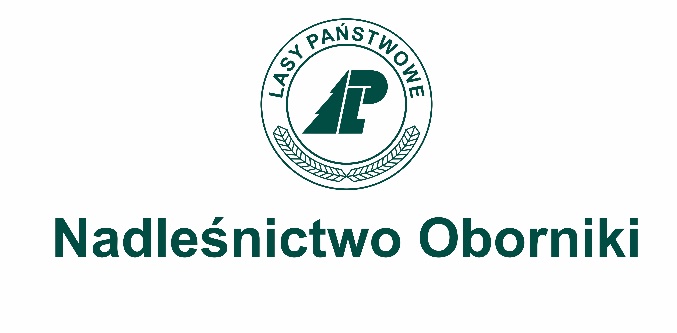 „Renowacja zachowawcza zabytkowej barokowej kolumny w miejscowości Wełna”Zamówienie jest realizowane w związku z Wnioskiem o dofinansowanie z Rządowego Programu Odbudowy Zabytków, nr Edycja2RPOZ/2023/7434/PolskiLadII. Określenie przedmiotu rozpoznania Przedmiot zapytania - specyfikacja:Przedmiotem Zapytania ofertowego jest wykonanie czynności polegających na:pracach konserwatorskich i restauratorskich przy zabytkowej kolumnie, tj. kolumnie nr 2 wraz z gruntem pod obiektem w miejscowości Wełna, gmina Rogoźno, powiat obornicki, zlokalizowanej na działce ewidencyjnej nr 10103/5 obręb Parkowo, wpisanej do rejestru zabytków pod nr rej. 1131/Wlkp/A decyzją z dnia 30.09.2021r. Roboty budowlane będą polegały w szczególności na wykonaniu następujących czynności: dezynfekcji cegieł; podklejeniu odspojonych fragmentów tynku; usunięciu nawarstwień biologicznych; usunięciu zacierki cementowej; impregnacji cegieł; usunięciu ciemnych nawarstwień na cegłach; odsoleniu muru; wykonaniu odkrywek fundamentów; wzmocnieniu i zaizolowaniu fundamentów. Sposób wzmocnienia oraz zabezpieczenia przeciwwilgociowego należy uzgodnić z Wielkopolskim Wojewódzkim Konserwatorem Zabytków;wmurowaniu nowych cegieł;rekonstrukcji górnej części kolumny;wykonaniu spoin;odtworzeniu tynków;zabezpieczeniu i pomalowaniu kolumny.Program prac konserwatorskich, zgodnie z którym należy prowadzić roboty budowlane, stanowi załącznik nr 5 do niniejszego zapytania. Przedmiot zamówienia zostanie wykonany zgodnie z decyzją nr 415/2024/A udzielającą pozwolenie na prowadzenie prac konserwatorskich i restauratorskich przy zabytku wpisanym do rejestru zabytków (załącznik nr 6 do Zapytania ofertowego). UWAGA!!! Przedmiar robót nie obejmuje prac związanych z odsłonięciem fundamentu i jego wzmocnieniem oraz zabezpieczeniem przeciwwilgociowym. Przedmiar, który jest załącznikiem nr 7 do Zapytania ofertowego, jest materiałem pomocniczym, natomiast w ramach zamówienia należy wykonać wszelkie roboty występujące w przedmiarze, programie prac konserwatorskich, decyzji udzielającej pozwolenia oraz niniejszym zapytaniu ofertowym i wzorze Umowy.wykonaniu zestawu składającego się z drewnianego stelaża (konstrukcji) i tablicy edukacyjnej o następujących parametrach: szerokość x wysokość drewnianej konstrukcji tablicy: 150 x 220 cm [+/-10%]; szerokość x wysokość tablicy edukacyjnej: 100 x 75 cm; ekspozycja jednostronna; mocowanie za pomocą kotw umieszczonych w zalewie betonowej; średnica słupów 12-15 cm; dach dwuspadowyPoglądowa wizualizacja stelaża stanowi załącznik nr 8 do niniejszego zapytania. Stelaż zostanie dostarczony przez Wykonawcę i przed wykonaniem musi być bezwzględnie zaakceptowany przez Zamawiającego.Wzory tablic zostaną dostarczone przez Zamawiającego nie później niż 30 dni przed ostatecznym terminem realizacji zamówienia. III. Wymogi wobec Wykonawcy: Wykonawca zobowiązany jest wykazać, że w zakresie osób skierowanych do realizacji zamówienia dysponuje:Osobą, posiadającą kwalifikacje do kierowania pracami konserwatorskimi i restauratorskimi albo wykonywania nadzoru inwestorskiego, o których mowa w art. 37 a ustawy o ochronie zabytków i opiece nad zabytkami.Wykonawca najpóźniej w dniu podpisania Umowy zobowiązany jest przedłożyć Zamawiającemu kopię uprawnień osoby oddelegowanej do realizacji Zamówienia.Wykonawca jest zobowiązany do współpracy z Zamawiającym. Wykonawca zobowiązany jest do posiadania ubezpieczenia odpowiedzialności cywilnej w zakresie objętym umową (min. 100 000,00 zł) i przedłożenia Zamawiającemu, najpóźniej w dniu podpisania Umowy, kopii polisy.W postępowaniu mogą brać udział Wykonawcy, którzy nie podlegają wykluczeniu z w okolicznościach, o których mowa w art. 7 ust. 1 pkt 1-3 ustawy z dnia 13 kwietnia 2022 r. o szczególnych rozwiązaniach w zakresie przeciwdziałania wspieraniu agresji na Ukrainę oraz służących ochronie bezpieczeństwa narodowego (Dz. U. z 2022 r. poz. 835, dalej: „Specustawa”). Na podstawie:1)     art. 7 ust. 1 pkt 1 Specustawy Zamawiający wykluczy Wykonawcę wymienionego w wykazach określonych w rozporządzeniu 765/2006 i w rozporządzeniu 269/2014 albo wpisanego na listę na podstawie decyzji w sprawie wpisu na listę rozstrzygającej o zastosowaniu środka, o którym mowa w art. 1 pkt 3 Specustawy;2)     art. 7 ust. 1 pkt 2 Specustawy Zamawiający wykluczy Wykonawcę, którego beneficjentem rzeczywistym w rozumieniu ustawy z dnia 1 marca 2018 r. o przeciwdziałaniu praniu pieniędzy oraz finansowaniu terroryzmu (Dz. U. z 2022 r. poz. 593 i 655) jest osoba wymieniona w wykazach określonych w rozporządzeniu 765/2006 i rozporządzeniu 269/2014 albo wpisana na listę lub będąca takim beneficjentem rzeczywistym od dnia 24 lutego 2022 r., o ile została wpisana na listę na podstawie decyzji w sprawie wpisu na listę rozstrzygającej o zastosowaniu środka, o którym mowa w art. 1 pkt 3 Specustawy;3)     art. 7 ust. 1 pkt 3 Specustawy Zamawiający wykluczy Wykonawcę, którego jednostką dominującą w rozumieniu art. 3 ust. 1 pkt 37 ustawy z dnia 29 września 1994 r. o rachunkowości (Dz. U. z 2021 r. poz. 217, 2105 i 2106) jest podmiot wymieniony w wykazach określonych w rozporządzeniu 765/2006 i rozporządzeniu 269/2014 albo wpisany na listę lub będący taką jednostką dominującą od dnia 24 lutego 2022 r., o ile został wpisany na listę na podstawie decyzji w sprawie wpisu na listę rozstrzygającej o zastosowaniu środka, o którym mowa w art. 1 pkt 3 Specustawy.IV. Termin świadczenia usług i płatności:1. Przedmiot umowy zostanie wykonany w terminie do 30.11.2024 r.2. Termin płatności – 14 dni.V. Warunki złożenia oferty:Wykonawca przedstawi Zamawiającemu informację zawierającą: 1. Propozycję cenową za wykonanie przedmiotu zamówienia należy złożyć na formularzu ofertowym.Formularz ofertowy stanowi załącznik nr 1 do niniejszego rozpoznania.2. Wraz z ofertą należy złożyć podpisane oświadczenie o niepodleganiu wykluczeniu (zał. 2), podpisaną klauzulę RODO (zał. 3) oraz uprawnienia osoby pełniącej funkcję kierownika budowy (zgodnie z pkt. III.1 Zapytania ofertowego).3. Ofertę należy dostarczyć osobiście lub listownie do sekretariatu Nadleśnictwa Oborniki (ul. Gajowa 1, 64-600 Dąbrówka Leśna) w terminie najpóźniej do 16.08.2024 r. do godziny 14:00. Oferta musi znajdować się w zaklejonej kopercie z informacją „Oferta ZR.082.3.2024r. Nie otwierać przed 19.08.2024r. godz. 08:00”. W razie przesyłania oferty pocztą należy kopertę z ofertą opatrzyć opisem i włożyć do drugiej koperty opatrzonej adresem Nadleśnictwa. Na kopertach nie należy umieszczać ani imienia i nazwiska, ani adresu Wykonawcy.4. Termin składania ofert: do dnia 16.08.2024 roku do godziny 14:00.5. Termin otwarcia ofert: 19.08.2024 roku o godz. 08:00.VI. Kryteria wyboru oferty: 100% cena bruttoW kryterium cena, ocena złożonych ofert zostanie dokonana wg następującego wzoru:         		Najniższa cena brutto spośród ofert ocenianych	 				(niepodlegających odrzuceniu)		 C=                 _____________________                                 x 100 pkt x 100%                       	 	 Cena brutto oferty ocenianej		Gdzie:		C – liczba punktów w ramach kryterium cena Prawidłowe ustalenie należnej stawki podatku VAT należy do obowiązków Wykonawcy zgodnie z przepisami ustawy z dnia 11 marca 2004 r. o podatku od towarów i usług (Dz. U. 2022 poz. 931 z późn. zm.). Należna stawka podatku VAT wg wiedzy Zamawiającego powinna wynosić 23 %.Wykonawca zobowiązany jest  poinformować, jeżeli wybór oferty będzie prowadzić do powstania u Zamawiającego obowiązku podatkowego zgodnie z przepisami o podatku od towarów i usług. Jeżeli złożono ofertę, której wybór prowadziłby do powstania u Zamawiającego obowiązku podatkowego zgodnie z przepisami ustawy z dnia 11 marca 2004r. o podatku od towarów i usług, Zamawiający w celu oceny takiej oferty dolicza do przedstawionej w niej ceny podatek od towarów i usług, który miałby obowiązek rozliczyć zgodnie z przepisami.VII. Osoby uprawnione do kontaktów w sprawie zamówienia:Jarosław Bator, tel. 500 113 852, jaroslaw.bator@poznan.lasy.gov.pl;Natasza Dopierała – Rosik, tel. 695 310 852; natasza.dopierala@poznan.lasy.gov.plVIII. Uwagi końcowe:1. Zamawiający zastrzega sobie prawo do podjęcia każdej czynności z osobna wskazanej poniżej:a) wyjaśniania treści ofert z Wykonawcami w przypadku gdy oferty są niejednoznaczne, niejasne lub budzą wątpliwości;b) poprawienia omyłek rachunkowych, pisarskich za zgodą Wykonawcy;c) odrzucenia ofert złożonych po wyznaczonym terminie, niezgodnych z zapytaniem ofertowym, w tym z wzorem umowy albo ofert obliczonych według błędnej stawki podatku VAT;d) wykluczenia z postępowania Wykonawców, którzy są powiązani osobowo lub kapitałowo 
z Zamawiającym lub z osobami upoważnionymi do zaciągania zobowiązań w imieniu Zamawiającego lub z osobami wykonującymi w imieniu Zamawiającego czynności związane z przygotowaniem 
i przeprowadzeniem procedury wyboru Wykonawcy;e) wyjaśnienia podejrzenia rażąco niskiej ceny wraz z ewentualnym odrzuceniem oferty w przypadku potwierdzenia tego faktu, bądź braku wyjaśnień ze strony Wykonawcy;f) unieważnienia postępowania na każdym jego etapie bez uzasadnienia, w tym bez podawania przyczyny.2. Zamawiający nie zwraca kosztów związanych z udziałem w postępowaniu w tym przygotowania oferty.3. Niniejsze ogłoszenie nie jest ogłoszeniem w rozumieniu ustawy Prawo Zamówień Publicznych.4. Niniejsze Ogłoszenie o zamówieniu nie stanowi zobowiązania Zamawiającego do zawarcia umowy.Niniejsza informacja nie stanowi oferty w myśl art. 66 Kodeksu Cywilnego, jak również nie jest ogłoszeniem w rozumieniu ustawy Prawo zamówień publicznych. Informacja ta ma na celu wyłącznie rozpoznanie rynku.Opracowała: 	Natasza Dopierała - Rosik						                Zatwierdzam:	Jacek SzczepanikZałączniki:Formularz ofertowy;Oświadczenie o niepodleganiu wykluczeniu z postępowania;Klauzula RODO;Wzór umowy;Program Prac Konserwatorskich;Pozwolenie nr 415/2024/A na prowadzenie prac konserwatorskich i restauratorskich przy zabytku wpisanym do rejestru zabytkówPrzedmiar robót;Wizualizacja stelaża.I. Prowadzący rozpoznanie:Skarb Państwa - Państwowe Gospodarstwo Leśne Lasy Państwowe Nadleśnictwo Oborniki reprezentowane przez: Jacka Szczepanika – Nadleśniczegoz siedzibą Dąbrówka Leśna, ul. Gajowa 1, 64-600 Oborniki tel. 61 297 13 02adres e-mail: oborniki@poznan.lasy.gov.pl